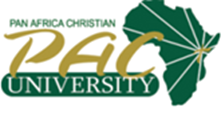 PAN AFRICA CHRISTIAN UNIVERSITYSCHOOL OF LEADERSHIP, BUSINESS AND TECHNOLOGYEND OF SEMESTER EXAMINATION FOR THE DEGREE OFBACHELOR OF BUSINESS LEADERSHIPBACHELOR OF BUSINESS AND INFORMATION TECHNOLOGYBACHELORS OF COMMERCEMAY – AUGUST 2018CAMPUS: ROYSAMBUDEPARTMENT: BUSINESSCOURSE CODE: BUS3133|BCM401|BIT408COURSE TITLE: STRATEGIC MANAGEMENTEXAM DATE: TUESDAY 14TH AUGUST 2018TIME: (6.00AM-Midnight)INSTRUCTIONS	Read all questions carefully before attempting.Answer any FOUR questions out of the SIX Provided Write clearly and legibly.ALL PAC University’s examination rules and regulations applyQUESTION ONEDescribe any two emerging developments in the field of Strategic Management. (2 marks)State the three key strategic questions that will help you decipher whether an organization has a strategy or not. 	(3 marks)Explain the 5 Ps of strategy as introduced by Mintzberg	(5 marks)QUESTION TWOA strategy should be participatory in the sense that all stakeholders are involved. Elaborate on how Kenya’s Vision 2030 strategy formulation was collaborative. 	(4 marks)Discuss any three factors that affect the use of Environmental Analysis in strategy formulation.	(6 marks)QUESTION THREEThe Chief Executive Officer of a new company has approached you, being a Strategic Management student. He requires your assistance in preparing the organization’s strategic planning process. Explain how you would help him to create:The vision of the company (3 marks)The company’s mission statement(3 marks)The core values of the organization (4 marks)QUESTION FOURWhen carrying out strategic evaluation and selection, the strategic options generated during strategic analysis must be evaluated in order to select the best options. Explain four main evaluation criteria. 	(4 marks)Explain any two models of Portfolio analysis. (6 marks)QUESTION FIVEExpound on the four types of organizational sub culture. (4 marks)Describe how the 6 inter-related elements of Johnson and Scholes’ Cultural Web Model apply in today’s organizations. (6 marks)QUESTION SIXUsing the Comprehensive Strategic Management Model, discuss the Strategic Management Process that an organization needs to undertake in order to achieve its objectives. 	(10 marks)